AKCE V MŠ NA MĚSÍC ZÁŘÍ 20221. 9		ZAHÁJENÍ ŠKOLNÍHO ROKU 2022/20237. 9. 		TŘÍDNÍ SCHŮZKY TŘÍDA BERUŠKY V 16:15 HOD.		TŘÍDNÍ SCHŮZKY TŘÍDA MEDVÍDCI V 16:15 HOD. 8. 9.		TŘÍDNÍ SCHŮZKY TŘÍDA KOŤÁTKA V 16:15 HOD.		TŘÍDNÍ SCHŮZKY TŘÍDA SLUNÍČKA 16:15 HOD.19. 9.		POHÁDKA VE ŠKOLIČCE – O ZAJÍČKOVI VYBÍRÁME 70,-KČ27. 9. 	ZÁJEZD DO DIVADLA V PROSTĚJOVĚ NA KRKONOŠSKÉ POHÁDKY, TŘÍDA BERUŠKY + MEDVÍDCI, CENU UPŘESNÍME		LOGOPEDICKÁ DEPISPÁŽ V MŠ - TERMÍN UPŘESNÍME	SBĚR PAPÍRU – DATUM UPŘESNÍME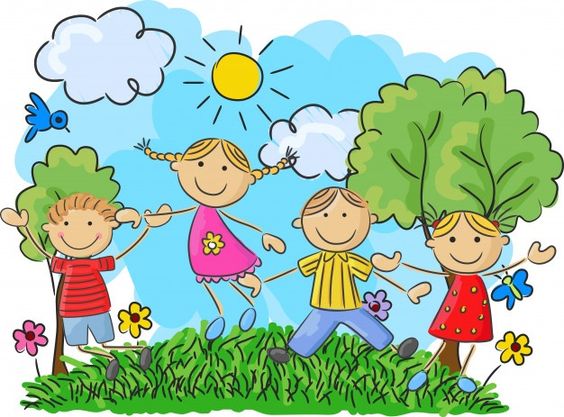 